GUNDERMANNAnwendungÄusserlich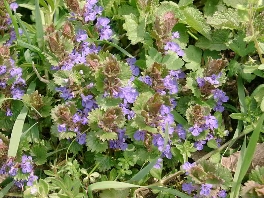 Der Gundermann kann für schlecht heilende Wunden, vor allem bei Eiter verwendet werden. InnerlichEr regt den Stoffwechsels an und hilft bei langwierigen Krankheiten. So hilft er bei chronischer Bronchitis, chronischem Schnupfen, Blasen- und Nierenkrankheiten. Hierfür eignet sich eine Tinktur.Küchen-GewürzBlumenampelDer Gundermann kann in einer Blumenampel den Balkon zieren. Er muss einige Tage im Wasser Wurzeln ziehen und kann dann zusammen mit t.B. Geranien in einer Blumenampel gepflanzt werden.Heilwirkung:entzündungshemmend, Blase und Niere anregend, stoffwechselfördernd, schleimlösend,Verwendete Pflanzenteile:BlätterSammelzeit:März bis Juni, aber auch noch später, solange er sprießtEr schmeckt würzig und kann als Küchengewürz verwendet werden. Oder für einen Almdudler